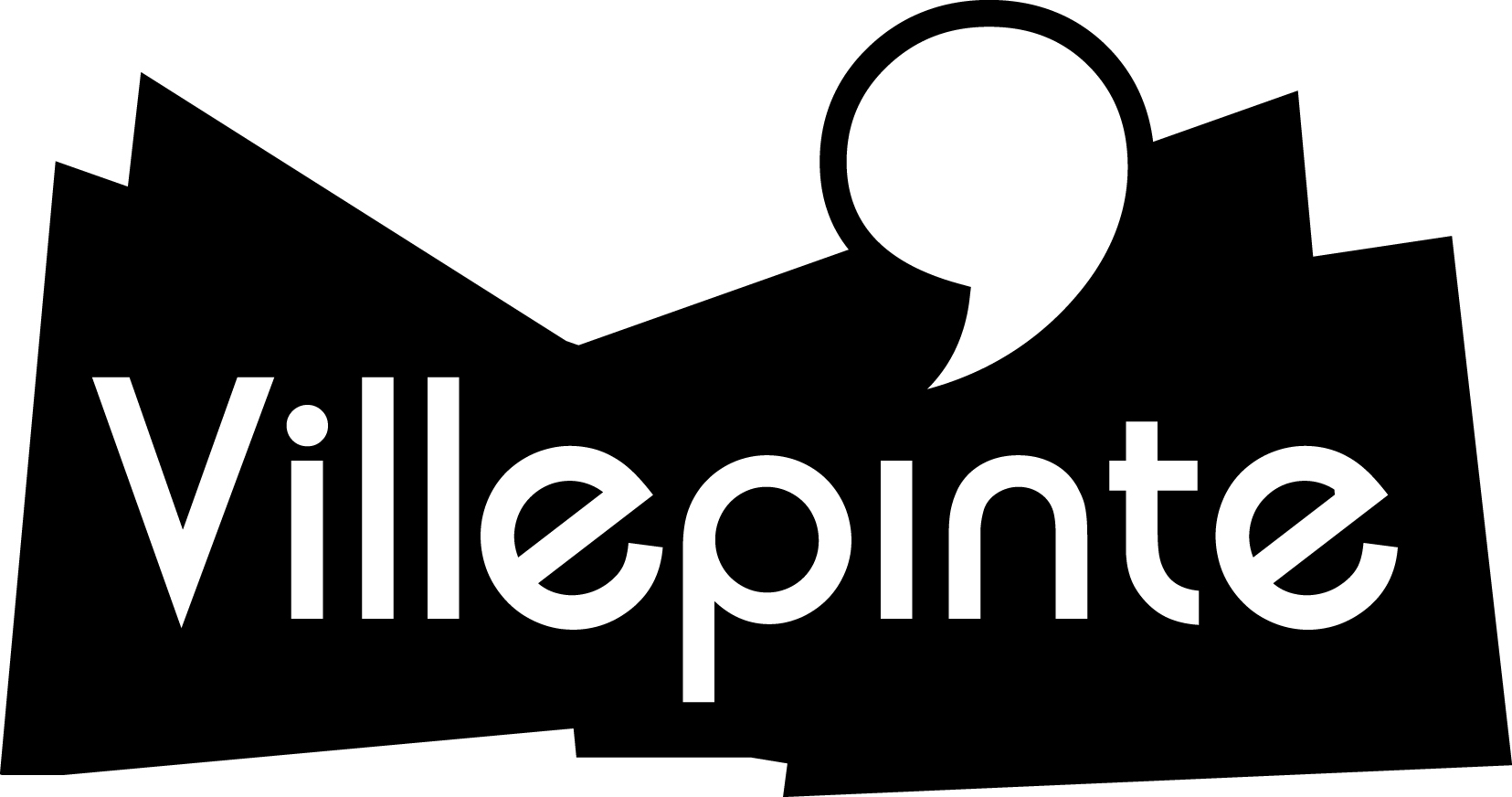 Nom :		Prénom :	Né(e) le :		Sexe :	F 	M Mail (en majuscules): 	……………………………………….@	Adresse : 			93420 VillepinteTél : 		Mobile : 	 Lauréats du bac 2020 : Baccalauréat obtenu :	Général 	Technologique 	Professionnel Série : 		Classe fréquentée en Terminale : 	Spécialité : 	(Reporter les indications exactes du diplôme) Mention : 	Assez bien 	Bien 	Très bien Lycée où a été effectuée la Terminale : 	Ville du lycée : 	Pièces à fournir obligatoirement : 	Pièce d’identité	Justificatif de domicile de moins de trois mois	Relevé de notes ou diplôme (uniquement pour les lauréats du bac. 2020) Fait le : 	 à Villepinte	Signature :